Herbert NeugarnGödestr 2026434 Wangerland 						          Mail:  xxxxxxx . xxxx @ xxxxxxxxxxxxx      
      Voxenergie      Zimmerstr. 78      10117  Berlin
								  	      xx. xx . 2020
Betreff:   Forderung auf Auszahlung des Bonus               Sehr verehrte Damen und Herren,Laut Vertrag steht mir:

 -   60 Tage nach Vertragsbeginn ein Sofortbonus in Höhe von  xxx,xx  Euro zu 
 -   mit Vertragsende ein Neukundenbonus in Höhe von  xxx . xx Euro zu

der bis dato nicht überwiesen bzw. mit der Endabrechnung verrechnet wurde.Kundennummer:  xxxxxxxxxxxxxxx Vertrags-Nr.:        xxxxxxxxxxxxxxx Zähler Nr.:  xxxxxxxxxich bitte um eine zeitnahe Auszahlung 

Mit freundlichen Grüßen ________________________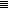 